Shtojca 2:   Inspektimi i Lokacionit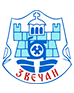 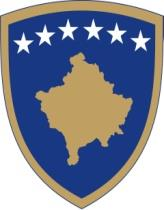 VËREJTJE: Informatat në këtë formular duhet te jene te sakta dhe para kërkesës për inspektim aplikuesi duhet te konsultohet me Ligjin Nr. 04/L-110 për Ndërtim dhe UA për Mbikëqyrje inspektuese dhe procedurën për lëshimin e certifikatës së përdorimit, se cilat dokumentacione janë te nevojshme ti këtë ne vend ndërtim, apo mund te kërkoj sqarime ne inspektoriat. Nr. i vrojtimit te lejes: Komentet:________________________________________________________________________________1 Sipas ligjit për ndërtim neni 31 paragrafi 3.“ Në rastin kur inspektori nuk e realizon inspektimin me rastin e përfundimit të ndonjë prej fazave të ndërtimit, poseduesi i lejes e prodhon protokollin mbi përfundimin e asaj faze të ndërtimit, i cili nënshkruhet nga poseduesi i lejes ndërtimore dhe kontraktuesi” duke pasur parasysh pohimin:“Me nënshkrimin e këtij protokolli, unë betohem dhe pohoj se ky inspektim është kryer për shkak se organi kompetent është kontaktuar dhe nuk është përgjigjur, unë nuk kam bërë asgjë për të ndjellë apo shtrënguar mos përgjigjen nga organi kompetent, protokolli me saktësi pasqyron rezultatet e një inspektimi që ka ndodhur në datën e përmendur më lartë, dhe punët ndërtimore kanë kaluar këtë fazë të inspektimit. Deklaratë në këtë protokoll janë të vërteta dhe të sakta sipas dijenisë sime më të mirë. Kuptoj se çdo falsifikim i këtij protokolli më bën të nënshtrueshëm ndaj dënimeve financiare apo penale”Lista e fazës inspektuese te lokacionit - Protokolli i Inspektimit te lokacionit                       INSPEKTIMI I LOKACIONITLeja  Nr:                          _Adresa:                           Emri i projektit:              Projektuesi:                    Udhëheqësi i vend ndërtimit: Data e inspektimit:        Lista e fazës inspektuese te lokacionit - Protokolli i Inspektimit te lokacionit                       INSPEKTIMI I LOKACIONITLeja  Nr:                          _Adresa:                           Emri i projektit:              Projektuesi:                    Udhëheqësi i vend ndërtimit: Data e inspektimit:        Lista e fazës inspektuese te lokacionit - Protokolli i Inspektimit te lokacionit                       INSPEKTIMI I LOKACIONITLeja  Nr:                          _Adresa:                           Emri i projektit:              Projektuesi:                    Udhëheqësi i vend ndërtimit: Data e inspektimit:        Lista e fazës inspektuese te lokacionit - Protokolli i Inspektimit te lokacionit                       INSPEKTIMI I LOKACIONITLeja  Nr:                          _Adresa:                           Emri i projektit:              Projektuesi:                    Udhëheqësi i vend ndërtimit: Data e inspektimit:        Lista e fazës inspektuese te lokacionit - Protokolli i Inspektimit te lokacionit                       INSPEKTIMI I LOKACIONITLeja  Nr:                          _Adresa:                           Emri i projektit:              Projektuesi:                    Udhëheqësi i vend ndërtimit: Data e inspektimit:        Lista e fazës inspektuese te lokacionit - Protokolli i Inspektimit te lokacionit                       INSPEKTIMI I LOKACIONITLeja  Nr:                          _Adresa:                           Emri i projektit:              Projektuesi:                    Udhëheqësi i vend ndërtimit: Data e inspektimit:        VËREJTJE: Informatat në këtë listë kontrolli nuk janë gjithëpërfshirëse. Nuk i përfshijnë të gjitha kërkesat e Kodit apo kërkesat e planeve individuale. Kjo listë kontrolluese NUK përjashton asnjë kërkesë të Kodit.VËREJTJE: Informatat në këtë listë kontrolli nuk janë gjithëpërfshirëse. Nuk i përfshijnë të gjitha kërkesat e Kodit apo kërkesat e planeve individuale. Kjo listë kontrolluese NUK përjashton asnjë kërkesë të Kodit.VËREJTJE: Informatat në këtë listë kontrolli nuk janë gjithëpërfshirëse. Nuk i përfshijnë të gjitha kërkesat e Kodit apo kërkesat e planeve individuale. Kjo listë kontrolluese NUK përjashton asnjë kërkesë të Kodit.VËREJTJE: Informatat në këtë listë kontrolli nuk janë gjithëpërfshirëse. Nuk i përfshijnë të gjitha kërkesat e Kodit apo kërkesat e planeve individuale. Kjo listë kontrolluese NUK përjashton asnjë kërkesë të Kodit.VËREJTJE: Informatat në këtë listë kontrolli nuk janë gjithëpërfshirëse. Nuk i përfshijnë të gjitha kërkesat e Kodit apo kërkesat e planeve individuale. Kjo listë kontrolluese NUK përjashton asnjë kërkesë të Kodit.VËREJTJE: Informatat në këtë listë kontrolli nuk janë gjithëpërfshirëse. Nuk i përfshijnë të gjitha kërkesat e Kodit apo kërkesat e planeve individuale. Kjo listë kontrolluese NUK përjashton asnjë kërkesë të Kodit.Nr.Nr.Aprovuar?POJON/A------ PUNËT PËRGADITORE------ PUNËT PËRGADITORE------ PUNËT PËRGADITORE------ PUNËT PËRGADITORE------ PUNËT PËRGADITORE------ PUNËT PËRGADITORE1Lokacioni i saktëLokacioni i saktë2Vendosja e tabelës informuese me  te dhënat e lejes ndërtimore ne vend ndërtimVendosja e tabelës informuese me  te dhënat e lejes ndërtimore ne vend ndërtim3Shënjimi i lokacionit në përputhje me Kushtet e Ndërtimit dhe Lejen NdërtimoreShënjimi i lokacionit në përputhje me Kushtet e Ndërtimit dhe Lejen Ndërtimore4Është respektuar elaborati i organizimit të punishtesËshtë respektuar elaborati i organizimit të punishtes5Janë respektuar kërkesat e kompanisë për furnizim me ujë për aprovimin e tyre përkyçje në sistemin e ujësjellësit dhe kanalizimit. Janë respektuar kërkesat e kompanisë për furnizim me ujë për aprovimin e tyre përkyçje në sistemin e ujësjellësit dhe kanalizimit. 6Furnizim I vazhdueshëm me ujë teknikFurnizim I vazhdueshëm me ujë teknik7Janë respektuar kërkesat e kompanisë për furnizim me energji për aprovimin e tyrepër kyçje në sistemin energjetik. Janë respektuar kërkesat e kompanisë për furnizim me energji për aprovimin e tyrepër kyçje në sistemin energjetik. 8Marrëveshjen për deponimin e inerteve nga demolimet dhe gërmimet etj. Marrëveshjen për deponimin e inerteve nga demolimet dhe gërmimet etj. 9I përmbahet planit dinamikI përmbahet planit dinamik 10Janë marr masat e sigurisë së personelit dhe objekteve përreth. Plotëson kriteret e "Kodi Unik i Ndërtimit të Republikës së Kosovës – Siguria në Vend ndërtim"Janë marr masat e sigurisë së personelit dhe objekteve përreth. Plotëson kriteret e "Kodi Unik i Ndërtimit të Republikës së Kosovës – Siguria në Vend ndërtim" 11 Libri dhe ditari ndërtimor.Libri dhe ditari ndërtimor.12Dokumentacioni ndërtimor i aprovuarDokumentacioni ndërtimor i aprovuar13Projekti Kryesor për realizim te ndërtimit për kategorinë IProjekti Kryesor për realizim te ndërtimit për kategorinë I14Te tjera (te shtohen aktivitetet te rubrika “komentet”)Te tjera (te shtohen aktivitetet te rubrika “komentet”)  Aprovohet  Ndërtimi plotëson fazën e parë inspektuese Nuk  Aprovohet Poseduesi i lejes ndërtimore duhet t’i përmirësoj dhe plotësoj te gjitha vërejtjet dhe mospërputhjet. Deri sa nuk te plotësohen te gjitha permisimet nuk do te behet ri-inspektimi.   Aprovohet   Nga mos veprimi i organit kompetent (inspektori)1Nënshkrimi i inspektorit:       Nënshkrimi i udhëheqësit te  vend ndërtimit: 
Data: Nënshkrimi i inspektorit:       Nënshkrimi i udhëheqësit te  vend ndërtimit: 
Data: 